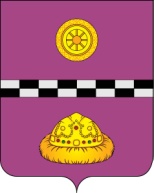 ПОСТАНОВЛЕНИЕот 14 апреля 2021 г.			                                                                          № 145На основании решения Совета муниципального района «Княжпогостский» от 23.03.2021 г. № 162 «О бюджете муниципального района «Княжпогостский» на 2021 год и плановый период 2022-2023 годов» ПОСТАНОВЛЯЮ:           1. Приложение № 1, таблицу 3 приложения 2 постановления администрации муниципального района «Княжпогостский» от 19 января 2021 г. № 22 «Об утверждении муниципальной программы муниципального района «Княжпогостский» «Профилактика правонарушений и обеспечение безопасности на территории муниципального района «Княжпогостский» (далее – постановление) изложить в следующей редакции согласно приложению к настоящему постановлению.           2. Контроль за исполнением настоящего постановления возложить на заместителя руководителя администрации муниципального района «Княжпогостский» Данильченко П.В.	3. Настоящее постановление вступает в силу с момента его принятия и подлежит официальному опубликованию. Глава МР «Княжпогостский» -                                                                                                  руководитель администрации                                                 	               А.Л. НемчиновО внесении изменений в постановление администрации муниципального района «Княжпогостский» от 19 января 2021 г. № 22 «Об утверждении муниципальной программы муниципального района «Княжпогостский»«Профилактика правонарушений и обеспечение безопасности на территории муниципального района «Княжпогостский» 